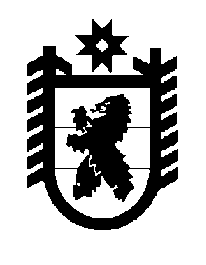 Российская Федерация Республика Карелия    ПРАВИТЕЛЬСТВО РЕСПУБЛИКИ КАРЕЛИЯПОСТАНОВЛЕНИЕот 15 ноября 2018 года № 419-Пг. Петрозаводск О внесении изменений в постановление Правительства 
Республики Карелия от 30 августа 2014 года № 278-ППравительство Республики Карелия п о с т а н о в л я е т:Внести в государственную программу Республики Карелия «Развитие культуры», утвержденную постановлением Правительства Республики Карелия от 30 августа 2014 года № 278-П «Об утверждении государственной программы Республики Карелия «Развитие культуры»  (Собрание законодательства Республики Карелия, 2014, № 8,  ст. 1456; 2015, № 4, ст. 677; 2016, № 1, ст. 74; № 8, ст. 1734; 2017, № 5, ст. 895; № 7, ст. 1364; № 9, ст. 1790; № 12, ст. 2472; 2018, № 4, ст. 758; № 5, ст. 1016), следующие изменения: 1) графу вторую позиции «Участники государственной программы» паспорта государственной программы Республики Карелия «Развитие культуры» дополнить абзацем следующего содержания:«Министерство национальной и региональной политики Республики Карелия»;2) в позиции «Государственная программа Республики Карелия «Культура Республики Карелия» приложения 1 слова «Культура Республики Карелия» заменить словами «Развитие культуры»;3) графу третью пункта 1.3.3.0 приложения 2 изложить в следующей редакции:«Министерство культуры Республики Карелия,Управление по охране объектов культурного наследия Республики Карелия,Министерство национальной и региональной политики Республики Карелия».                 Глава Республики Карелия 					                  А.О. Парфенчиков